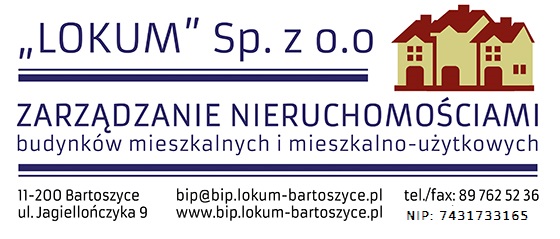 Bartoszyce, dnia 2020-08-31Ogłoszenie o wyniku postępowania	„LOKUM” Sp. z o. o. w Bartoszycach, ul. Jagiellończyka 9 informuje, że na ogłoszone zaproszenie do składania ofert na  „Wymianę WLZ oraz oświetlenia klatki schodowej i piwnicy w  budynku  mieszkalnym przy    ul. Boh. Monte Cassino 5-6  w Bartoszycach.                                                                                                                                                                                                                                                                                                                                                                                                                                                                                                                                                                                                                                                                                                                                                                                                                                                                                                                                                                                                                                                                                                                                                                                                                                                                                                                                                                                                                                                                                                                                                                                                                                                                                                                                                                                                                                                                                                                                                                                                                                                                                                                                                                                                                                                                                                                                                                                                                                                                                                                                                                                                                                                                                                                                                                                                                                                                                                                                                                                                                                                                                                                                                                                                                                                                                                                                                                                                                                                                                                                                                                                                                                                                                                                                                                                                                                                                                                                                                                                       wpłynęły 2 oferty.Wybrano ofertę firmy : Zakład Usługowy „ELBART” Stefan Kozłowski 11-200 Bartoszyce                      ul. Warszawska 1/3, za sumę  59 548,58  zł brutto.  Rg 34,61 zł brutto.          Termin wykonania 30.09.2020r. Gwarancja 36 miesięcy.